Mrs. Forney’s 6th Grade Newsletter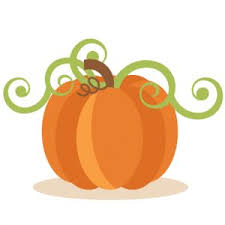 Oct. 25th- Oct. 29th, 2021Math:We will be working with ratios and diagrams in Chapter 3.Ways to study:1. Doing odd problems from your textbook and checking your answers in the back of the book.2. Go back online and complete the Try It and Self-Assessments and check your answers.   If you miss one, click on SHOW ME to see the correct answer.3. Review your past submitted assignments. See the ones you missed and view the video associated with it. 4. In BIM, click the continue button, then go up to the red menu, make sure you are in lesson 2.1 or 2.2, scroll down to exercises.  You can do each problem, check your answer, and click on the video if you miss it.5. Khan Academy- search for multiplying and dividing integers. Videos and exercises (practice problems) will come up.Science:We will continue our study of animal processes. We will study open and closed circulatory systems, animal reproduction, and fertilization. Scholastic Book Orders:Online Code= PB33G*The easiest way is to do this online. Each book you order earns our classroom $$ for our classroom library!ACES Calendar:10-25 to 10-29 Red Ribbon Week (MON. Wear Red, TUES. Hat Day, WED. P.J. Day, THURS. Jeans Day, FRI. Wear Halloween Costumes)10-25 ACES Home Basketball Game vs. South Holt at 5:30 PM10-28 4th, 5th, 6th grade Academic Team practice 3:15 PM to 4:10 PM in the computer lab10-29 AR Quizzes-2 Fic/1 Nonfic DUE by 3 PM10-29 Khan Academy Pronouns due10-29 Halloween Party- Parents may attend if masks are worn.11-01 ACES Home Basketball Game vs. North Andrew at 5:30 PM11- 02 ACES Home Basketball Game vs. St. Joe Catholic Schools AWAY at St. James 5:30 PM11-04 ACES Home Basketball Game vs. Platte Valley, 5:30 PM11-08 ACES Home Basketball Game vs. Stewartsville/Osborn, 5:30 PM11-09  PTO Meeting 6:30 PM11-10 4th, 5th, 6th grade Academic Team practice 3:15- 4:10 PM in the computer labCoding Class Acellus Goal for the Week: Lessons 61-75*Coding class reminder- You may work ahead! The lessons get harder and harder and may take you longer amounts of time as the difficulty increases.Khan Academy Pronouns: Due Oct. 29th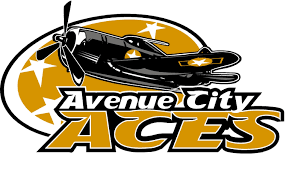 Remember:I will not be sending home a hard copy of this newsletter. I will be posting it online on my 6th grade section on the ACES page https://www.avenuecityschool.org as well as sending it electrically using Class Tag and to the students through Google Classroom on their World History page.  If you would like a printed copy, please ask your child to print one off for you at school.Log-In Information (Usernames/Passwords): Each student has received a printed document where they have been recording all of their log-in information as they need them. These log-in pages are kept in the students’ binders. World History:We will continue our Ancient Egypt Unit. We will have an EGYPT DAY at the beginning of Nov. We will watch the movie Prince of Egypt, eat Egyptian foods, and wear ancient Egyptian clothing! Students will create Egyptian headdresses at school, BUT if anyone wants to wear store-bought costume pieces, that is ok too, though it is not expected for the kids to buy anything! NOTE: We have a GREEK DAY in January, so the same goes for that fun day as well!English Lang. Arts:We will continue reading Harry Potter and the Chamber of Secrets (Book 2) this week. Please turn in your signed dvd permission form as soon as possible. We will watch this movie as a class once we’ve finished. I LOVE that so many of you are really enjoying this series!All novels we read in class can be used for your Reading Circle requirements if you haven’t read them or taken an AR over them before!ACES Calendar:10-25 to 10-29 Red Ribbon Week (MON. Wear Red, TUES. Hat Day, WED. P.J. Day, THURS. Jeans Day, FRI. Wear Halloween Costumes)10-25 ACES Home Basketball Game vs. South Holt at 5:30 PM10-28 4th, 5th, 6th grade Academic Team practice 3:15 PM to 4:10 PM in the computer lab10-29 AR Quizzes-2 Fic/1 Nonfic DUE by 3 PM10-29 Khan Academy Pronouns due10-29 Halloween Party- Parents may attend if masks are worn.11-01 ACES Home Basketball Game vs. North Andrew at 5:30 PM11- 02 ACES Home Basketball Game vs. St. Joe Catholic Schools AWAY at St. James 5:30 PM11-04 ACES Home Basketball Game vs. Platte Valley, 5:30 PM11-08 ACES Home Basketball Game vs. Stewartsville/Osborn, 5:30 PM11-09  PTO Meeting 6:30 PM11-10 4th, 5th, 6th grade Academic Team practice 3:15- 4:10 PM in the computer labCoding Class Acellus Goal for the Week: Lessons 61-75*Coding class reminder- You may work ahead! The lessons get harder and harder and may take you longer amounts of time as the difficulty increases.Khan Academy Pronouns: Due Oct. 29thRemember:I will not be sending home a hard copy of this newsletter. I will be posting it online on my 6th grade section on the ACES page https://www.avenuecityschool.org as well as sending it electrically using Class Tag and to the students through Google Classroom on their World History page.  If you would like a printed copy, please ask your child to print one off for you at school.Log-In Information (Usernames/Passwords): Each student has received a printed document where they have been recording all of their log-in information as they need them. These log-in pages are kept in the students’ binders. Independent Reading/Reading Circle No matter if we are in-person or virtual, these assignments will still need to be completed.Oct. Independent Reading Goal:Read and pass 1 fiction and 1 nonfiction book on your own. Due Oct. 30th.Oct. In-Class Novel:As a class, we will read The Lion, the Witch, and the Wardrobe by C.S. Lewis. You will need to pass this novel’s AR quiz once we finish!Music: Students have been working on preparing for their winter program.Parents: If you have Facebook, please join the school’s “Avenue City Elementary- PTO” page for great reminders and information!ACES Calendar:10-25 to 10-29 Red Ribbon Week (MON. Wear Red, TUES. Hat Day, WED. P.J. Day, THURS. Jeans Day, FRI. Wear Halloween Costumes)10-25 ACES Home Basketball Game vs. South Holt at 5:30 PM10-28 4th, 5th, 6th grade Academic Team practice 3:15 PM to 4:10 PM in the computer lab10-29 AR Quizzes-2 Fic/1 Nonfic DUE by 3 PM10-29 Khan Academy Pronouns due10-29 Halloween Party- Parents may attend if masks are worn.11-01 ACES Home Basketball Game vs. North Andrew at 5:30 PM11- 02 ACES Home Basketball Game vs. St. Joe Catholic Schools AWAY at St. James 5:30 PM11-04 ACES Home Basketball Game vs. Platte Valley, 5:30 PM11-08 ACES Home Basketball Game vs. Stewartsville/Osborn, 5:30 PM11-09  PTO Meeting 6:30 PM11-10 4th, 5th, 6th grade Academic Team practice 3:15- 4:10 PM in the computer labCoding Class Acellus Goal for the Week: Lessons 61-75*Coding class reminder- You may work ahead! The lessons get harder and harder and may take you longer amounts of time as the difficulty increases.Khan Academy Pronouns: Due Oct. 29thRemember:I will not be sending home a hard copy of this newsletter. I will be posting it online on my 6th grade section on the ACES page https://www.avenuecityschool.org as well as sending it electrically using Class Tag and to the students through Google Classroom on their World History page.  If you would like a printed copy, please ask your child to print one off for you at school.Log-In Information (Usernames/Passwords): Each student has received a printed document where they have been recording all of their log-in information as they need them. These log-in pages are kept in the students’ binders. 